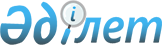 О проекте Указа Президента Республики Казахстан "О внесении изменений и дополнения в Указ Президента Республики Казахстан от 29 июня 2001 года № 645 "О создании специальной экономической зоны "Астана - новый город"Постановление Правительства Республики Казахстан от 9 октября 2013 года № 1069      Правительство Республики Казахстан ПОСТАНОВЛЯЕТ:

      внести на рассмотрение Президента Республики Казахстан проект Указа Президента Республики Казахстан «О внесении изменений и дополнения в Указ Президента Республики Казахстан от 29 июня 2001 года № 645 «О создании специальной экономической зоны «Астана – новый город».      Премьер-Министр

      Республики Казахстан                       С. Ахметов О внесении изменений и дополнения

в Указ Президента Республики Казахстан от 29 июня 2001 года

№ 645 «О создании специальной экономической зоны

«Астана – новый город»      ПОСТАНОВЛЯЮ:

      1. Внести в Указ Президента Республики Казахстан от 29 июня 2001 года № 645 «О создании специальной экономической зоны «Астана – новый город» (САПП Республики Казахстан, 2001 г., № 22, ст. 270; 2005 г., № 11, ст. 100; 2007 г., № 4, ст. 50; № 22, ст. 245; 2008 г., № 29, ст. 281; № 46, ст. 523; 2009 г., № 40, ст. 388; 2011 г., № 15, ст. 177; № 37, ст. 441; 2012 г., № 48, ст. 638) следующие изменения и дополнение:

      в Положении о специальной экономической зоне «Астана – новый город», утвержденном вышеназванным Указом:

      часть вторую пункта 1 изложить в следующей редакции:

      «Территория СЭЗ «Астана – новый город» является неотъемлемой частью территории Республики Казахстан и составляет 7634,71 гектара. В состав территории СЭЗ входит индустриальный парк № 1 площадью 598,1 гектара, индустриальный парк № 2 площадью 433,1 гектара и городская легкорельсовая линия площадью 72,41 гектара.»;

      в пункте 3:

      подпункт 17) изложить в следующей редакции:

      «17) строительство и ввод в эксплуатацию объектов инфраструктуры, административного и жилого комплексов в соответствии с проектно-сметной документацией;»;

      дополнить подпунктом 18) следующего содержания:

      «18) строительство и ввод в эксплуатацию больниц, поликлиник, школ, детских садов, музеев, театров, высших и средних учебных заведений, библиотек, дворцов школьников, спортивных комплексов в соответствии с проектно-сметной документацией.»;

      часть первую пункта 11 изложить в следующей редакции:

      «11. Таможенная процедура свободной таможенной зоны применяется на части территории СЭЗ, на которой будут осуществляться приоритетные виды деятельности.»;

      пункт 12 изложить в следующей редакции:

      «12. Территория СЭЗ является зоной таможенного контроля. Границы территории СЭЗ, на которой применяется таможенная процедура свободной таможенной зоны по ее периметру обустраиваются и оборудуются в соответствии с таможенным законодательством Республики Казахстан в целях проведения таможенного контроля.»;

      приложение к указанному Положению изложить в новой редакции согласно приложению к настоящему Указу.

      2. Настоящий Указ вводится в действие со дня подписания.      Президент

      Республики Казахстан                       Н.НазарбаевПРИЛОЖЕНИЕ     

к Указу Президента

Республики Казахстан

от « » 2013 года № ПРИЛОЖЕНИЕ       

к Положению о специальной

экономической зоне     

«Астана – новый город»,   

утвержденному Указом    

Президента Республики Казахстан

от 29 июня 2001 года № 645               План границ специальной экономической зоны 

                        «Астана – новый город»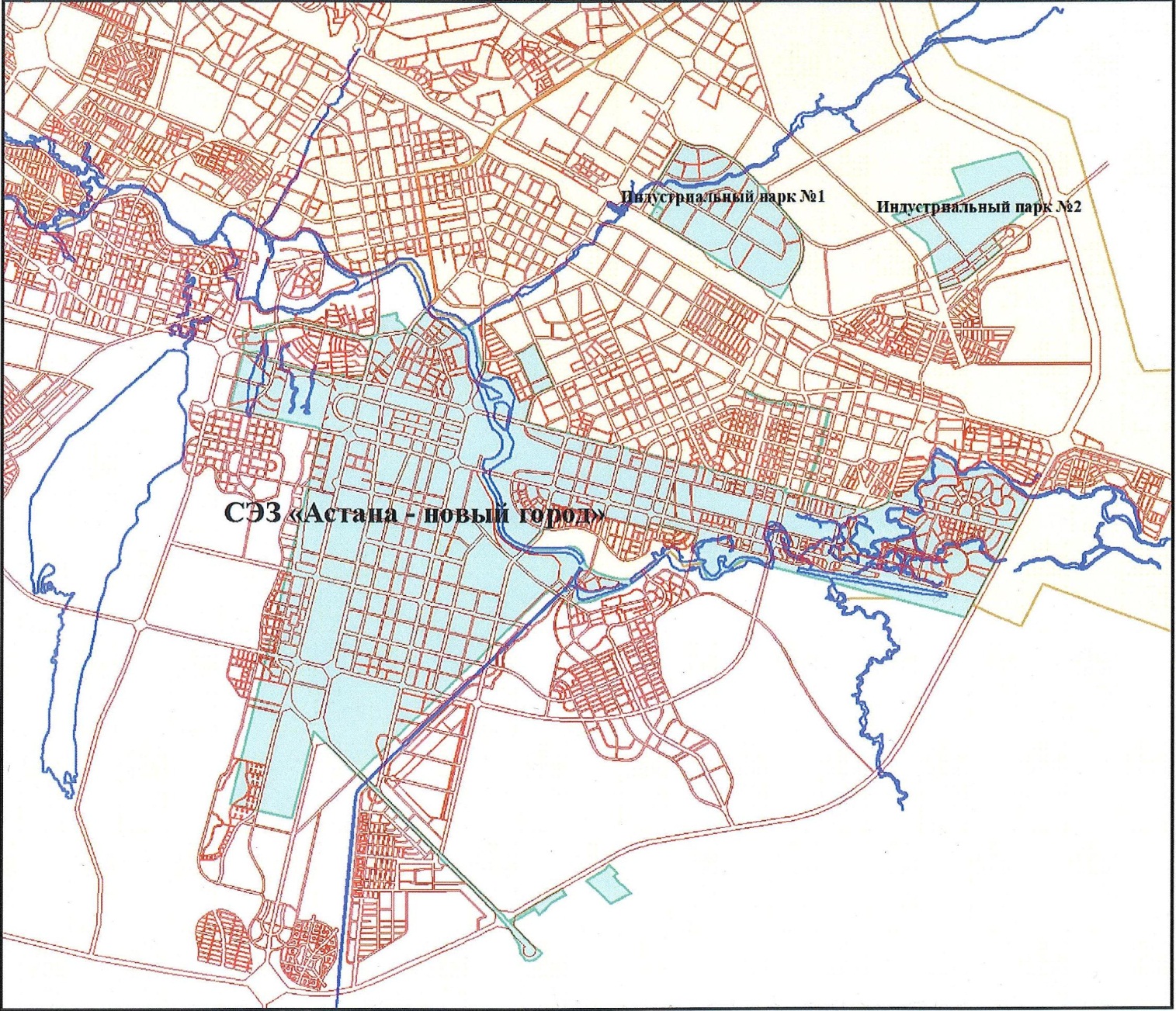           Территория СЭЗ «Астана – новый город» S = 7634,71 га
					© 2012. РГП на ПХВ «Институт законодательства и правовой информации Республики Казахстан» Министерства юстиции Республики Казахстан
				